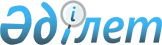 О внесении изменений и дополнения в решение Чингирлауского районного маслихата от 27 декабря 2022 года № 35-5 "О бюджете Ардакского сельского округа Чингирлауского района на 2023-2025 годы"Решение Чингирлауского районного маслихата Западно-Казахстанской области от 21 апреля 2023 года № 3-5
      Чингирлауский районный маслихат РЕШИЛ:
      1. Внести в решение Чингирлауского районного маслихата от 27 декабря 2022 года №35-5 "О бюджете Ардакского сельского округа Чингирлауского района на 2023-2025 годы" следующие изменения и дополнение:
      пункт 1 изложить в новой редакции:
      "1. Утвердить бюджет Ардакского сельского округа Чингирлауского района на 2023-2025 годы согласно приложениям 1, 2 и 3 соответственно, в том числе на 2023 год в следующих объемах:
      1) доходы – 40 809 тысяч тенге:
      налоговые поступления – 1 325 тысяч тенге;
      неналоговые поступления – 47 тысяч тенге;
      поступления от продажи основного капитала – 0 тенге;
      поступления трансфертов – 39 437 тысячи тенге;
      2) затраты – 40 953 тысячи тенге;
      3) чистое бюджетное кредитование – 0 тенге:
      бюджетные кредиты – 0 тенге; 
      погашение бюджетных кредитов – 0 тенге;
      4) сальдо по операциям с финансовыми активами – 0 тенге:
      приобретение финансовых активов – 0 тенге;
      поступления от продажи финансовых активов государства – 0 тенге; 
      5) дефицит (профицит) бюджета – -144 тысяч тенге;
      6) финансирование дефицита (использование профицита) бюджета – 144 тысяч тенге:
      поступление займов – 0 тенге;
      погашение займов – 0 тенге;
      используемые остатки бюджетных средств – 144 тысяч тенге.";
      дополнить пунктом 3-1 следующего содержания:
      "3-1. Учесть в сельском бюджете на 2023 год поступление целевых трансфертов из районного бюджета в общей сумме 1 515 тысяч тенге:
      на услуги по обеспечению деятельности акима города районного значения, села, поселка, сельского округа – 1 365 тысяч тенге;
      на капитальные расходы государственного органа – 150 тысяч тенге;".
      приложение 1 к указанному решению изложить в новой редакции согласно приложению к настоящему решению.
      2. Настоящее решение вводится в действие с 1 января 2023 года. Бюджет Ардакского сельского округа на 2023 год
					© 2012. РГП на ПХВ «Институт законодательства и правовой информации Республики Казахстан» Министерства юстиции Республики Казахстан
				
      Председатель маслихата

С.Тургалиев
Приложение к решениюПриложение 1 
к решению Чингирлауского 
районного маслихата 
от 27 декабря 2022 года №35-5
Категория
Категория
Категория
Категория
Категория
Сумма, тысяч тенге
Класс
Класс
Класс
Класс
Сумма, тысяч тенге
Подкласс
Подкласс
Подкласс
Сумма, тысяч тенге
Специфика
Специфика
Сумма, тысяч тенге
Наименование
Сумма, тысяч тенге
1) Доходы
40 809
1
Налоговые поступления
1 325
01
Подоходный налог
200
2
Индивидуальный подоходный налог
200
04
Налоги на собственность
925
1
Налоги на имущество
40
3
Земельный налог
20
4
Налог на транспортные средства
545
5
Единый земельный налог
320
05
Внутренние налоги на товары, работы и услуги
200
3
Поступления за использование природных и других ресурсов
200
2
Неналоговые поступления
47
01
Доходы от государственной собственности
47
5
Доходы от аренды имущества, находящегося в государственной собственности
47
06
Прочие неналоговые поступления
0
1
Прочие неналоговые поступления
0
3
Поступления от продажи основного капитала
0
4
Поступления трансфертов
39 437
02
Трансферты из вышестоящих органов государственного управления
39 437
3
Трансферты из районного (города областного значения) бюджета
39 437
Функциональная группа
Функциональная группа
Функциональная группа
Функциональная группа
Функциональная группа
Сумма, тысяч тенге
Функциональная подгруппа
Функциональная подгруппа
Функциональная подгруппа
Функциональная подгруппа
Сумма, тысяч тенге
Администратор бюджетных программ
Администратор бюджетных программ
Администратор бюджетных программ
Сумма, тысяч тенге
Программа
Программа
Сумма, тысяч тенге
Наименование
Сумма, тысяч тенге
2) Затраты
40 953
01
Государственные услуги общего характера
37 807
1
Представительные, исполнительные и другие органы, выполняющие общие функции государственного управления
37 807
124
Аппарат акима города районного значения, села, поселка, сельского округа
37 807
001
Услуги по обеспечению деятельности акима города районного значения, села, поселка, сельского округа
37 657
022
Капитальные расходы государственного органа
150
07
Жилищно-коммунальное хозяйство
3 144
3
Благоустройство населенных пунктов
3 144
124
Аппарат акима города районного значения, села, поселка, сельского округа
3 144
008
Освещение улиц в населенных пунктах
759
009
Обеспечение санитарии населенных пунктов
1 185
011
Благоустройство и озеленение населенных пунктов
1 200
15
Трансферты
2
1
Трансферты
2
124
Аппарат акима города районного значения, села, поселка, сельского округа
2
048
Возврат неиспользованных (недоиспользованных) целевых трансфертов
2
3) Чистое бюджетное кредитование
0
Бюджетные кредиты
0
Категория
Категория
Категория
Категория
Категория
Сумма, тысяч тенге
Класс
Класс
Класс
Класс
Сумма, тысяч тенге
Подкласс
Подкласс
Подкласс
Сумма, тысяч тенге
Специфика
Специфика
Сумма, тысяч тенге
Наименование
Сумма, тысяч тенге
5
Погашение бюджетных кредитов
0
01
Погашение бюджетных кредитов
0
1
Погашение бюджетных кредитов, выданных из государственного бюджета
0
13
Погашение бюджетных кредитов, выданных из местного бюджета физическим лицам
0
4) Сальдо по операциям с финансовыми активами
0
Функциональная группа
Функциональная группа
Функциональная группа
Функциональная группа
Функциональная группа
Сумма, тысяч тенге
Функциональная подгруппа
Функциональная подгруппа
Функциональная подгруппа
Функциональная подгруппа
Сумма, тысяч тенге
Администратор бюджетных программ
Администратор бюджетных программ
Администратор бюджетных программ
Сумма, тысяч тенге
Программа
Программа
Сумма, тысяч тенге
Наименование
Сумма, тысяч тенге
Приобретение финансовых активов
0
Категория
Категория
Категория
Категория
Категория
Сумма, тысяч тенге
Класс
Класс
Класс
Класс
Сумма, тысяч тенге
Подкласс
Подкласс
Подкласс
Сумма, тысяч тенге
Специфика
Специфика
Сумма, тысяч тенге
Наименование
Сумма, тысяч тенге
6
Поступления от продажи финансовых активов государства
0
01
Поступления от продажи финансовых активов государства
0
1
Поступления от продажи финансовых активов внутри страны
0
5) Дефицит (профицит) бюджета
-144
6) Финансирование дефицита (использование профицита) бюджета
144
7
Поступления займов
0
01
Внутренние государственные займы
0
2
Договоры займа
0
Функциональная группа
Функциональная группа
Функциональная группа
Функциональная группа
Функциональная группа
Сумма, тысяч тенге
Функциональная подгруппа
Функциональная подгруппа
Функциональная подгруппа
Функциональная подгруппа
Сумма, тысяч тенге
Администратор бюджетных программ
Администратор бюджетных программ
Администратор бюджетных программ
Сумма, тысяч тенге
Программа
Программа
Сумма, тысяч тенге
Наименование
Сумма, тысяч тенге
16
Погашение займов
0
Категория
Категория
Категория
Категория
Категория
Сумма, тысяч тенге
Класс
Класс
Класс
Класс
Сумма, тысяч тенге
Подкласс
Подкласс
Подкласс
Сумма, тысяч тенге
Специфика
Специфика
Сумма, тысяч тенге
Наименование
Сумма, тысяч тенге
8
Используемые остатки бюджетных средств
144
01
Остатки бюджетных средств
144
1
Свободные остатки бюджетных средств
144
01
Свободные остатки бюджетных средств
144